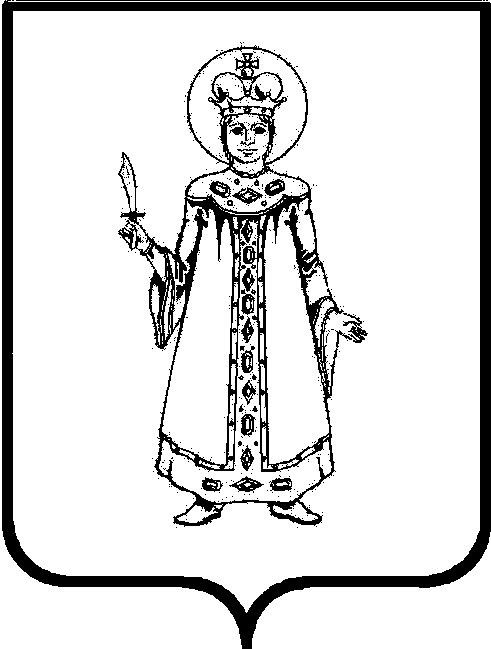 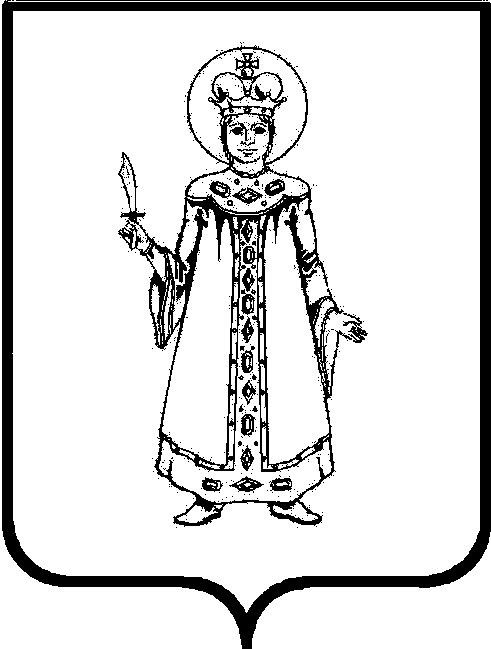 от 07.04.2023 № __О проведении в 2023 году конкурсного отбора общественных объединений (организаций), осуществляющих деятельность в сфере социальной адаптации, поддержки и защиты ветеранов (пенсионеров) войны, труда, Вооруженных Сил и правоохранительных органов Угличского муниципального района, на осуществление уставной деятельностиВ целях реализации муниципальной программы «О поддержке социально ориентированных некоммерческих организаций Угличского муниципального района на 2019 - 2023 годы», утвержденной постановлением Администрации Угличского муниципального района от 30.10.2014 №1854 (в редакции от 10.11.2022 №1146),ПРИКАЗЫВАЮ: 1. Провести в 2023 году конкурсный отбор общественных объединений, осуществляющих деятельность в сфере социальной адаптации, поддержки и защиты ветеранов (пенсионеров) войны, труда, Вооруженных Сил и правоохранительных органов Угличского муниципального района, на осуществление уставной деятельности (в соответствии с подпунктом 2.2 раздела 6 «Перечень мероприятий муниципальной программы» Муниципальной программы «О поддержке социально ориентированных некоммерческих организаций Угличского муниципального района на 2019 – 2023 годы» (далее – МП). 2. Утвердить прилагаемое объявление о проведении конкурсного отбора, указанного в пункте 1 настоящего приказа. 3.  Лахиной Валентине Ивановне, консультанту-юристу Управления социальной политики и труда Администрации Угличского муниципального района (далее - Управление): - обеспечить опубликование объявления на странице Управления и странице «Некоммерческие организации» на сайте Угличского муниципального района в информационно-телекоммуникационной сети «Интернет»; - провести необходимые мероприятия по организации и проведению конкурсного отбора, указанного в пункте 1 настоящего приказа.Начальник Управления							     С.В. Самодурова